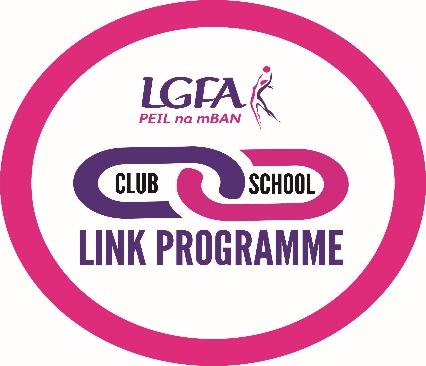 LGFA Club-School Link Application for Recognition	This is the Formal Application of Recognition for the delivery of the LGFA Club-School Link programme in our community.Our Delivery TeamYear of ApplicationClub NameSchool NameCountyWe are seeking recognition for the delivery of the programme at level:(Please Place an X beside your desired award)We are seeking recognition for the delivery of the programme at level:(Please Place an X beside your desired award)We are seeking recognition for the delivery of the programme at level:(Please Place an X beside your desired award)We are seeking recognition for the delivery of the programme at level:(Please Place an X beside your desired award)We are seeking recognition for the delivery of the programme at level:(Please Place an X beside your desired award)We are seeking recognition for the delivery of the programme at level:(Please Place an X beside your desired award)BronzeSilverGoldClub Delivery TeamSchool Delivery TeamClub/School Link Coordinator NameClub/School Link Coordinator Contact EmailPlease list any other club and/or school personnel involved in the delivery of the programmePlease list any other club and/or school personnel involved in the delivery of the programmePlease list any other club and/or school personnel involved in the delivery of the programmeNameRoleNameRoleNameRoleNameRolePlease provide brief details on all communications between the club and the school throughout the year:Provide details on how your Club-School Link has met minimum requirements to receive recognition applied forProvide details on how your Club-School Link has met minimum requirements to receive recognition applied forClub RequirementsSchool RequirementsPlease provide details of regular or irregular coaching opportunities on the school site provided by club coaches (Only Applicable to Silver or Gold Award Applications)Please list any additional agreed actions to delivered as part of the Club – School Link ProgrammePlease list any additional agreed actions to delivered as part of the Club – School Link ProgrammeClubSchoolPlease provide full details of your review at the end of agreed period of the activity including monitoring and evaluationWe hereby declare that the information provided is true and correct. We also understand that any willful dishonesty may render this application to be refused.We hereby declare that the information provided is true and correct. We also understand that any willful dishonesty may render this application to be refused.We hereby declare that the information provided is true and correct. We also understand that any willful dishonesty may render this application to be refused.We hereby declare that the information provided is true and correct. We also understand that any willful dishonesty may render this application to be refused.Club SignatureSchool SignatureDateDatePlease supply a signed copy of the partnership agreement between Club and School if not already submitted.Please supply a signed copy of the partnership agreement between Club and School if not already submitted.Please supply a signed copy of the partnership agreement between Club and School if not already submitted.Please supply a signed copy of the partnership agreement between Club and School if not already submitted.